Publicado en Barcelona el 28/01/2020 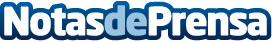 AleaSoft: Los precios de los mercados eléctricos europeos bajarán esta semana por temperaturas menos fríasEsta semana se espera que los precios de los mercados eléctricos europeos bajen, debido a temperaturas menos frías y una recuperación de la producción eólica respecto a la semana pasada, en la que los precios subieron debido al aumento de la demanda por las bajas temperaturas registradas. En los mercados de futuros, los precios del gas TTF continuaron en mínimos históricos. Por otra parte, según datos actualizados de REE, en 2019 España batió récord de instalación de nueva potencia fotovoltaica en un añoDatos de contacto:Alejandro Delgado 900 10 21 61Nota de prensa publicada en: https://www.notasdeprensa.es/aleasoft-los-precios-de-los-mercados_11 Categorias: Internacional Nacional Sector Energético http://www.notasdeprensa.es